PENGUMUMAN NOMOR 3838/UN23.9/PK..01.00/2021PERKULIAHAN BLENDED BULAN NOVEMBER 2021SETELAH UTS SEMESTER GASAL TA 2021/2022BAGI ANGKATAN 2020 & 2021Diumumkan bahwa perkuliahan setelah UTS Semester Gasal TA 2021/2022 diselenggarakan dengan model “BLENDED LEARNING” untuk Angkatan 2020 & 2021.Ruang tetap dengan jadwalFasilitas luring dan daringKegiatan perkuliahan sesuai Prokes Covid-19Presensi kuliah menggunakan gform dan cetak manualWaktu kuliah 60 menit.Zoom dengan breakout room ( terlampir)User : 670 209 2175Passcode : tanggal dan bulan hari kuliah (contoh: 25okt)Kode partisipan mahasiswa : Sesi – Ruang – Mata Kuliah – NIMContoh : I – 5 – Kewarganegaraan – E1A021200Kode partisipan dosen : Sesi – Ruang – Mata Kuliah – DosenContoh : I – 5 – Kewarganegaraan – E1A021200 - Drs. Muhammad Taufiq, M.H.Pembagian sesiPurwokerto, 29 Oktober 2021Wakil Dekan Bidang AkademikTtdDr. Tedi Sudrajat, S.H., M.H.NIP 198004032006041003LINK ZOOM PERKULIAHAN BLENDED BULAN NOVEMBERPurwokerto, 29 Oktober 2021Wakil Dekan Bidang AkademikTtdDr. Tedi Sudrajat, S.H., M.H.NIP 198004032006041003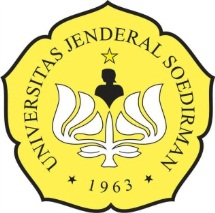 KEMENTERIAN PENDIDIKAN DAN KEBUDAYAANUNIVERSITAS JENDERAL SOEDIRMANFAKULTAS HUKUMAlamat : Jalan Prof. Dr. HR Boenjamin 708 Grendeng-Purwokerto 53122Telepon (0281) 638339 Faks. (0281) 627203Laman : www.fh.unsoed.ac.id, email : fh@unsoed.ac.idSesi I: 07.00 – 09.40Sesi II: 09.45 – 12.25Break ishomaSesi III: 13.00 – 15.40Sesi IV: 16.00 – 17.45NOHARI/TANGGALZOOM1Senin, 01 November 2021Topic: PERKULIAHAN BLENDED FAKULTAS HUKUMTime: Nov 1, 2021 07:00 AM JakartaJoin Zoom Meetinghttps://us06web.zoom.us/j/6702092175?pwd=SmpscXZEbS85b2tOb1FvbkZUS2lxZz09Meeting ID: 670 209 2175Passcode: 01nov2Selasa, 02 November 2021Topic: PERKULIAHAN BLENDED FAKULTAS HUKUMTime: Nov 2, 2021 07:00 AM JakartaJoin Zoom Meetinghttps://us06web.zoom.us/j/6702092175?pwd=YktNWDJibGJjcUhhZzd2K0xIbkhNUT09Meeting ID: 670 209 2175Passcode: 02nov3Rabu, 03 November 2021Topic: PERKULIAHAN BLENDED FAKULTAS HUKUMTime: Nov 3, 2021 07:00 AM JakartaJoin Zoom Meetinghttps://us06web.zoom.us/j/6702092175?pwd=QlI0K0hWK2Z3VUw4NFkyVjdVb3JUQT09Meeting ID: 670 209 2175Passcode: 03nov4Kamis, 04 November 2021Topic: PERKULIAHAN BLENDED FAKULTAS HUKUMTime: Nov 4, 2021 07:00 AM JakartaJoin Zoom Meetinghttps://us06web.zoom.us/j/6702092175?pwd=cnBqVzlZR3JiRndnWFovWGNZazhhUT09Meeting ID: 670 209 2175Passcode: 04nov5Jum’at, 05 November 2021Topic: PERKULIAHAN BLENDED FAKULTAS HUKUMTime: Nov 5, 2021 07:00 AM JakartaJoin Zoom Meetinghttps://us06web.zoom.us/j/6702092175?pwd=NTR0aHorZEEvZElaRjZHMTNRdjRNUT09Meeting ID: 670 209 2175Passcode: 05nov6Senin, 08 November 2021Topic: PERKULIAHAN BLENDED FAKULTAS HUKUMTime: Nov 8, 2021 07:00 AM JakartaJoin Zoom Meetinghttps://us06web.zoom.us/j/6702092175?pwd=T1RMMzdkdEJhSTZHS1VmR25nOHM3Zz09Meeting ID: 670 209 2175Passcode: 08nov7Selasa, 09 November 2021Topic: PERKULIAHAN BLENDED FAKULTAS HUKUMTime: Nov 9, 2021 07:00 AM JakartaJoin Zoom Meetinghttps://us06web.zoom.us/j/6702092175?pwd=dVpidHZmZVYybWZDN0xvQk1xS21kUT09Meeting ID: 670 209 2175Passcode: 09nov8Rabu, 10 November 2021Topic: PERKULIAHAN BLENDED FAKULTAS HUKUMTime: Nov 10, 2021 07:00 AM JakartaJoin Zoom Meetinghttps://us06web.zoom.us/j/6702092175?pwd=M0M4dnN5dmttcDkwN1BEbk1ZdUpjQT09Meeting ID: 670 209 2175Passcode: 10nov9Kamis, 11 November 2021Topic: PERKULIAHAN BLENDED FAKULTAS HUKUMTime: Nov 11, 2021 07:00 AM JakartaJoin Zoom Meetinghttps://us06web.zoom.us/j/6702092175?pwd=WW1NT0NWV0l1VVNiTUY1cWtKNm5Qdz09Meeting ID: 670 209 2175Passcode: 11nov10Jum’at, 12 November 2021Topic: PERKULIAHAN BLENDED FAKULTAS HUKUMTime: Nov 12, 2021 07:00 AM JakartaJoin Zoom Meetinghttps://us06web.zoom.us/j/6702092175?pwd=QXJqUDlLblEyVkYySlRmZ0xZeGpyUT09Meeting ID: 670 209 2175Passcode: 12nov11Senin, 15 November 2021Topic: PERKULIAHAN BLENDED FAKULTAS HUKUMTime: Nov 15, 2021 07:00 AM JakartaJoin Zoom Meetinghttps://us06web.zoom.us/j/6702092175?pwd=bTAzSkMvZm1LY3VOcU9oMVlqTk1iUT09Meeting ID: 670 209 2175Passcode: 15nov12Selasa, 16 November 2021Topic: PERKULIAHAN BLENDED FAKULTAS HUKUMTime: Nov 16, 2021 07:00 AM JakartaJoin Zoom Meetinghttps://us06web.zoom.us/j/6702092175?pwd=UjNoRU53THBrNUhGZHY2akFmaDVDUT09Meeting ID: 670 209 2175Passcode: 16nov13Rabu, 17 November 2021Topic:  PERKULIAHAN BLENDED FAKULTAS HUKUMTime: Nov 17, 2021 07:00 AM JakartaJoin Zoom Meetinghttps://us06web.zoom.us/j/6702092175?pwd=a1FRMGxicGhtY2tVMkJMaS8wc20yQT09Meeting ID: 670 209 2175Passcode: 17nov14Kamis, 18 November 2021Topic: PERKULIAHAN BLENDED FAKULTAS HUKUMTime: Nov 18, 2021 07:00 AM JakartaJoin Zoom Meetinghttps://us06web.zoom.us/j/6702092175?pwd=K0FTK1JTSWkzeW5OWFpnb2lGSXE2Zz09Meeting ID: 670 209 2175Passcode: 18nov15Jum’at, 19 November 2021Topic: PERKULIAHAN BLENDED FAKULTAS HUKUMTime: Nov 19, 2021 07:00 AM JakartaJoin Zoom Meetinghttps://us06web.zoom.us/j/6702092175?pwd=ZkYva1lPekNwT1RHanRkeG5rbklMQT09Meeting ID: 670 209 2175Passcode: 19nov16Senin, 22 November 2021Topic: PERKULIAHAN BLENDED FAKULTAS HUKUMTime: Nov 22, 2021 07:00 AM JakartaJoin Zoom Meetinghttps://us06web.zoom.us/j/6702092175?pwd=NlpqcnBIdUtZcEtpdnRZQjNkcFdvZz09Meeting ID: 670 209 2175Passcode: 22nov17Selasa, 23 November 2021Topic: PERKULIAHAN BLENDED FAKULTAS HUKUMTime: Nov 23, 2021 07:00 AM JakartaJoin Zoom Meetinghttps://us06web.zoom.us/j/6702092175?pwd=b1ozalQrczdGSXZZWDIybnpzR0dmZz09Meeting ID: 670 209 2175Passcode: 23nov18Rabu, 24 November 2021Topic: PERKULIAHAN BLENDED FAKULTAS HUKUMTime: Nov 24, 2021 07:00 AM JakartaJoin Zoom Meetinghttps://us06web.zoom.us/j/6702092175?pwd=RjUwYVVjdGR4STdTdkhvYVNuMDNVUT09Meeting ID: 670 209 2175Passcode: 24nov19Kamis,25 November 2021Topic: PERKULIAHAN BLENDED FAKULTAS HUKUMTime: Nov 25, 2021 07:00 AM JakartaJoin Zoom Meetinghttps://us06web.zoom.us/j/6702092175?pwd=T3cvNnBZZUVZKzRnSnBTMEtLb0Ntdz09Meeting ID: 670 209 2175Passcode: 25nov20Jum’at, 26 November 2021Topic: PERKULIAHAN BLENDED FAKULTAS HUKUMTime: Nov 26, 2021 07:00 AM JakartaJoin Zoom Meetinghttps://us06web.zoom.us/j/6702092175?pwd=VW96T1gwZ0lKSkw1RjFHK2RZaHRUZz09Meeting ID: 670 209 2175Passcode: 26nov21Senin, 29 November 2021Topic: PERKULIAHAN BLENDED FAKULTAS HUKUMTime: Nov 29, 2021 07:00 AM JakartaJoin Zoom Meetinghttps://us06web.zoom.us/j/6702092175?pwd=N1BtOUVuWUE0bWJWazJOZHNRQko2QT09Meeting ID: 670 209 2175Passcode: 29nov22Selasa, 30 November 2021Topic: PERKULIAHAN BLENDED FAKULTAS HUKUMTime: Nov 30, 2021 07:00 AM JakartaJoin Zoom Meetinghttps://us06web.zoom.us/j/6702092175?pwd=cnZLejN2S2dxRHVFRFNIbGljbEV4dz09Meeting ID: 670 209 2175Passcode: 30nov